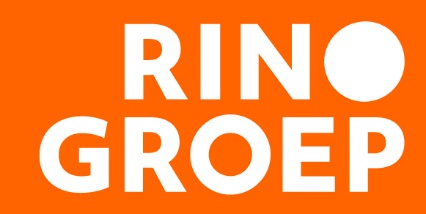 ACCREDITATIEDRAAIBOEKProgramma & literatuurBehandeling complexe dissociatieve stoornissen - fase 1 Docent(en)			: drs. Christel Kraaij Tijd				: 9.30 – 16.30 uur 	Aantal contacturen			: 18 uur  	A) Algemene introductie van de cursusInleidingDeze cursus biedt praktische handvatten om de behandeling van cliënten vorm te geven en indien mogelijk, toe te werken naar traumaverwerking. Vanuit de richtlijnen van de International Society for the Study of Trauma and Dissociation (2011) wordt uitleg gegeven over de drie fasebehandeling, de theorie van de structurele dissociatie van de persoonlijkheid en de implicaties voor behandeling. Centraal staat de eerste fase van behandeling, stabilisatie, symptoomreductie en veiligheid. De focus in deze eerste fase is het bevorderen van de interne samenwerking en het co-bewustzijn om beter in staat te zijn tot grip op jezelf en sturing geven aan denken, voelen en handelen in het hier-en-nu. De cursus biedt praktische handvatten om de behandeling van cliënten vorm te geven en toe te werken naar traumaverwerking. ​​​​​​​Er zullen verschillende methodieken en interventies behandeld worden, die bruikbaar zijn voor zowel de behandeling van ernstige hechtingsproblemen als de (complexe) PTSS-klachten. Daarnaast wordt er ingegaan op een lopend onderzoek naar schematherapie bij DIS, waarbij de rationale van de bij deze doelgroep nog weinig onderzochte therapie wordt besproken. Tevens worden de implicaties voor de klinische praktijk en de ervaringen van de behandelaren besproken. Er zal worden geoefend met deeltechnieken van de behandeling met Schematherapie.   Ten slotte zullen we ook stil staan bij een specifieke vorm van vroegkinderlijk trauma, namelijk georganiseerd en/of ritueel misbruik.Deze cursus bestaat uit presentaties, casuïstiek bespreken en rollenspelen. Er wordt middels een link de gelegenheid gegeven om een documentaire over ritueel misbruik te bekijken, om daarna plenair eventuele vragen te bespreken en te discussiëren. Er is tot slot ook een ervaringsdeskundige aan het woord over hoe het is om met deze diagnose te leven en ervoor behandeld te worden.DoelJe leert fase 1 behandeling bij cliënten met ernstige dissociatieve stoornissen op een verantwoorde manier vorm te geven door:Kennis te vergaren over het theoretisch model dat ten grondslag ligt aan de behandelingKennis te vergroten over verschillende gangbare behandelvormen en de evt. aanpassingen die nodig zijn vanuit het theoretische modelOp de hoogte gebracht te worden over de laatste stand van zaken m.b.t. wetenschappelijk onderzoek naar effect van behandeling (i.e.g. schematherapie)Kennis te vergroten over de dynamiek die kan gaan spelen tussen jou en de cliëntVaardigheden te ontwikkelen met betrekking tot de bejegening, het inzetten van interventies t.b.v. de integratie en het begrenzen van destructief en therapie-ondermijnend gedragZicht krijgen op de valkuilen die zich kunnen voordoen gedurende de behandeling en tips om deze te voorkomen of te herstellenKennis te maken met georganiseerd en/of ritueel misbruik en daarin de voors en tegens af te kunnen wegenDoelgroepGz-psycholoog BIG, Psychotherapeut BIG, Klinisch (neuro)psycholoog BIG, Psychiater, Sociaal psychiatrisch verpleegkundige, Verpleegkundig specialist.InhoudHet drie fasenmodel voor de behandeling van ernstig getraumatiseerde mensenDe theorie van de structurele dissociatie van de persoonlijkheidOverzicht van stappen in de eerste fase van de behandeling, waaronder het belang van een goed en helder therapeutisch kader; specifieke problemen in de therapeutisch relatie; overdracht en tegenoverdracht waaronder machteloosheid/overbelasting/uitputting van de therapeut, maar ook overbetrokkenheidSchematherapie bij DIS, de rationale van het onderzoek, de implicaties voor de klinische praktijk, ervaringen van de therapeuten en cliënten en demonstratie van enkele oefeningen.Kennismaken & omgaan met een specifieke vorm van vroegkinderlijke traumatisering; georganiseerd en/of ritueel misbruikDe cursus combineert theorie met praktijk en geeft veel gelegenheid tot het bespreken en/of oefenen van gangbare interventies bij ernstige traumagerelateerde problematiek, vertaald naar het werken met verschillende dissociatieve delen van de persoonlijkheid en/of uitgaande van het schemamodi model.ToetsenJe rondt de cursus af met een reflectieverslag met betrekking tot je eigen tegenoverdracht richting ernstig getraumatiseerde mensen met een dissociatieve identiteitsstoornis en de mogelijke valkuilen.DocentDrs. Christel Kraaij is klinisch psycholoog-psychotherapeut. Zij is verbonden aan het Top Referent Trauma Centrum van Altrecht in Utrecht. Ze behandelt cliënten met DIS zowel individueel als in groepsverband. Daarnaast doet ze second opinions als er vragen zijn met betrekking tot de diagnose en/of de behandelbaarheid van mensen met een ernstige dissociatieve stoornis. Ten slotte ligt haar affiniteit bij cliënten met een voorgeschiedenis van georganiseerd en/of ritueel misbruik, al dan niet doorgaand. Ze heeft hierover een artikel gepubliceerd (met A. Van der Knoop) en meegewerkt aan de documentaire ‘Niets is wat het lijkt’ (Alternatief Beraad).B) Aanvullende informatie t.b.v. de accreditatieaanvraag1. Verdeel het totaal aantal contacturen over de volgende taakgebieden:Uren behandeling: 	182. De cursus heeft betrekking op:X	Volwassenen3. Niveau:x	InleidendX	Verdiepend4. Kennisniveau na afronding:X	Academisch5. Wijze van toetsing:X	Toetsing en evaluatie 6. Indien er getoetst wordt, wat is dan de soort toetsing? X	Take home, reflectieverslag7. Aantal uur zelfstudie: 		158. Totaal aantal pagina's verplichte literatuur: +/- 1509. In welke onderdelen van de cursus wordt praktisch geoefend, en geef daarbij (inschatting) het aantal praktische oefenuren:Elke dag minstens 1 uur praktische oefeningen10. Welke onderwijsvormen worden er in de cursus gebruikt? Plenaire overdracht, rollenspelen, in de groep bespreken van casuïstiek, documentaireC) ProgrammaDag 1DocentChristel KraaijOnderwerp Verschillende visies op dissociatie en DISHet fasenmodel voor de behandeling van vroegkinderlijk getraumatiseerde mensenStructurele dissociatie van de persoonlijkheid, met de meest gebruikte begrippen en interventiesDoelstellingen Inzicht krijgen in het behandelfasemodel voor behandeling van de dissociatieve identiteitsstoornisInzicht krijgen en interventies oefenen vanuit de theorie van de structurele dissociatie van de persoonlijkheidVoorbereiding Literatuur doornemenLiteratuurVerplichtSteele, K., Boon, S. en Van der Hart, O. (2018). Behandeling van traumagerelateerde dissociatie. Een praktische integratieve benadering. Hoofdstuk 10 Werken met dissociatieve delen vanuit een systemisch perspectief, p. 261-288.Hoofdstuk 12 Weerstand als vorm van fobische vermijding: praktische benaderingen, p. 315-329.Hoofdstuk 14 Werken met kinddelen van de cliënt, p. 363-378.Hoofdstuk 16 Werken met boze en vijandige delen van de cliënt, p. 411-425.Hoofdstuk 17 Werken met daderimiterende delen van de cliënt, p. 427-452.Facultatief•	Hoofdstuk 9 De fasegerichte behandeling: een overzicht, p. 235 – 257.•	Hoofdstuk 11 Weerstand als vorm van fobische vermijding: een inleiding, p. 289-314.•	Hoofdstuk 15 De integratieve aanpak van schaamte: verschillende benaderingen, p. 379-410. Dag 2DocentChristel KraaijOnderwerp Wetenschappelijk onderzoek naar schematherapie bij DISDiverse methodieken en DIS, zoals Sensorimotor psychotherapie, MBT en psychodramaDoelstellingen Vanuit onderzochte en/of relevante behandelmethodieken interventies kunnen inzetten binnen de behandeling van DISVoorbereiding Literatuur doornemenLiteratuurVerplichtYoung J.E. Klosko J.S. en Weishaar M.E. (2005). Schemagerichte therapie. Handboek voor therapeuten. Houten Bohn Stafleu van Loghum..pdfHuntjens Rijkeboer - Arntz 2019 EJPT.pdfJanina Fisher (2018). Innerlijke zelfvervreemding overwinnen na trauma. Het onderscheiden en verenigen van persoonlijkheidsdelen. Eeserveen Uitgeverij.pdfTheo Ingenhoven Ariette van Reekum Bert van Luyn Patrick Luyten (redactie) (2011). Handboek borderline persoonlijkheidsstoornis. De Tijdstroom..pdfKellerman P. F. - Hudgins M. K. (red.) (2000). Psychodrama with trauma survivors. Acting out your pain. LondenPhiladelphia Jessica Kingsley Publishe.pdfFacultatiefSteele, K., Boon, S. en Van der Hart, O. (2018). Behandeling van traumagerelateerde dissociatie. Een praktische integratieve benadering. Hoofdstuk 8 De basisprincipes van een behandeling, p. 215-233.Dag 3DocentChristel Kraaij, met ervaringsdeskundigeOnderwerp Ervaringen van een cliënte, hersteld van de diagnose DISCasuïstiek-besprekingGeorganiseerd (geritualiseerd) misbruikDoelstellingen Het geleerde in de praktijk brengenEen eigen visie vormen over georganiseerd (geritualiseerd) misbruikVoorbereiding Literatuur doornemenLiteratuurVerplichtKraaij C. - Knoop A. van der (2017). Ritueel misbruik en mind control als onderdeel van het levensverhaal van de patiente een dilemma in psychother.pdfSteele, K., Boon, S. en Van der Hart, O. (2018). Behandeling van traumagerelateerde dissociatie. Een praktische integratieve benadering. Hoofdstuk 2 De therapeut die ‘goed genoeg’ is, p. 61-80.Hoofdstuk 3 De therapeutische relatie: veiligheid, gevaar en conflict, p. 81-97.Hoofdstuk 19 Specifieke onderwerpen, p. 483-510.FacultatiefSteele, K., Boon, S. en Van der Hart, O. (2018). Behandeling van traumagerelateerde dissociatie. Een praktische integratieve benadering. Hoofdstuk 4 De gehechtheid voorbij: een op samenwerking gerichte therapeutische relatie, p. 99-128.Hoofdstuk 18 Een einde maken aan onveilig gedrag, 453-481.Wijze waarop vorderingen van de deelnemers getoetst wordenReflectieverslag m.b.t. een eigen casus waarbij eerst een beschrijving wordt gegeven van een sessie waar de therapeut ergens in vastliep (tegenoverdracht, interventie, grenzen o.i.d.). Daarna wordt beschreven met de opgedane kennis vanuit de cursus hoe de deelnemer dit zou oplossen.Dagprogramma                           Totale tijdsduur Dagprogramma                           Totale tijdsduur Dagprogramma                           Totale tijdsduur SubonderwerpenTijdsduur per onderwerpWerkwijze per onderwerpKennismaking en vaststellen verwachtingen9.30-10.00 uur(30 min)UitwisselingVerschillende visies op dissociatie en DIS10.00-11.00 uur(60 min)Plenaire overdrachtPauze11.00-11.15 uur(15 min)Het fase-model & Theorie van de structurele dissociatie van de persoonlijkheid11.15-12.30 uur(75 min)Plenaire overdrachtLunch12.30-13.30 uur(60 min)Interventies gericht op stabilisatie, symptoomreductie en veiligheid13.30-15.00(90 min)Plenaire overdracht + rollenspelen + bespreken van casuistiekPauze15.00-15.15 uur(15 min)Interventies gericht op stabilisatie, symptoomreductie en veiligheid 15.15-16.30 uur(75 minPlenaire overdracht + rollenspelen + bespreken van casuïstiekDagprogramma                           Totale tijdsduur Dagprogramma                           Totale tijdsduur Dagprogramma                           Totale tijdsduur SubonderwerpenTijdsduur per onderwerpWerkwijze per onderwerpOnderzoeksopzet en voorlopige resultaten van het onderzoek Schematherapie bij DIS9.30-11.00 uur(90 min)Plenaire overdrachtPauze11.00-11.15 uur(15 min)Onderzoeksopzet en voorlopige resultaten van het onderzoek Schematherapie bij DIS 11.15-12.30 uur(75 min)Plenaire overdracht, bespreken van casus-conceptualisatie en casuïstiekbesprekingLunch12.30-13.30(60 min)Sensorimotor psychotherapie bij DIS13.30-15.00 uur(90 min)Plenaire overdracht, casuïstiek en rollenspelenPauze15.00-15.15 uur(15 min)MBT en psychodrama bij DIS15.15-16.30 uur(75 min)Plenaire overdracht, casuïstiek en rollenspelenDagprogramma                           Totale tijdsduur Dagprogramma                           Totale tijdsduur Dagprogramma                           Totale tijdsduur SubonderwerpenTijdsduur per onderwerpWerkwijze per onderwerpHet verhaal van een ervaringsdeskundige9.30-10:45 uur(75 min)Plenaire overdracht en vragenPauze10:45-11.00 uur(15 min)Casuïstiek11.00-12.30 uur(90 min)Casuïstiek bespreken, evt. rollenspelenLunch12.30-13.30(60 min)Documentaire ‘Niets is wat het lijkt’13.30-15.00 uur(75 min)Documentaire vertoning en vragenPauze14:45-15:00uur(15 min)Mind control, ethische dilemma’s en w.v.t.t.k.15.00-16.00 uur(60 min)Plenaire overdracht en GroepsgesprekAfronding en evaluatie en uitleg opdracht16.00-16.30 uur(30 min)Groepsgesprek, invullen van evaluatieformulieren